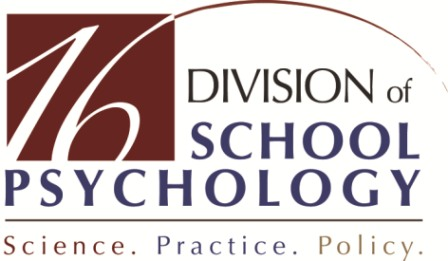 Student Affiliates in School Psychology (SASP): Chapter ApplicationTo establish a chapter of SASP at your school please complete this form and return it to the SASP Membership Chair, Jessica Kotik, at jkotik@vols.utk.edu.CHAPTER REPRESENTATIVE NAME(S):MAILING ADDRESS:		EMAIL ADDRESS(ES): 		UNIVERSITY AFFILIATION:	FACULTY SPONSOR:		FACULTY EMAIL:		TELL US ABOUT YOUR PROGRAM:Approximately how many students are in your program? What programs are available (MA, PD, PhD, Psy.D, combined program, etc.)?What prompted your program to establish a SASP chapter? What Division 16/SASP opportunities and experiences are students in your program interested in?